COMMUNION ANTIPHON                                                              Fr. Columba Kelly © Saint Meinrad Archabbey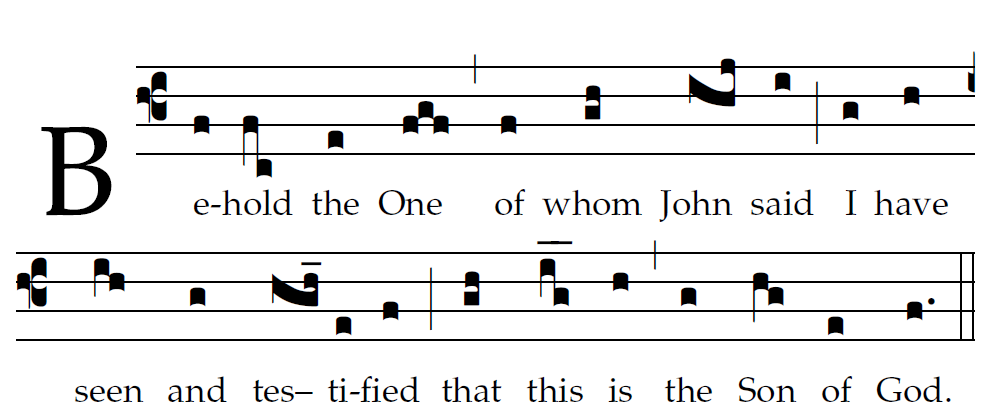 Ascribe to the LORD, you heavenly powers, ascribe to the LORD glory and strength. Ascribe to the LORD the glory of his name; bow down before the LORD, majestic in holiness.         ANIMA CHRISTESoul of Christ, sanctify meBody of Christ, save meBlood of Christ, inebriate meWater from the side of Christ, wash mePassion of Christ, strengthen meO good Jesus, hear meWithin Thy wounds hide meSuffer me not to be separated from TheeFrom the malignant enemy defend meIn the hour of my death call meAnd bid me come unto TheeThat with thy Saints I may praise Thee Forever and ever.Amen   RECESSIONAL  HYMN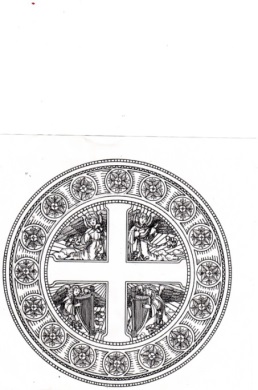 ENTRANCE  HYMN   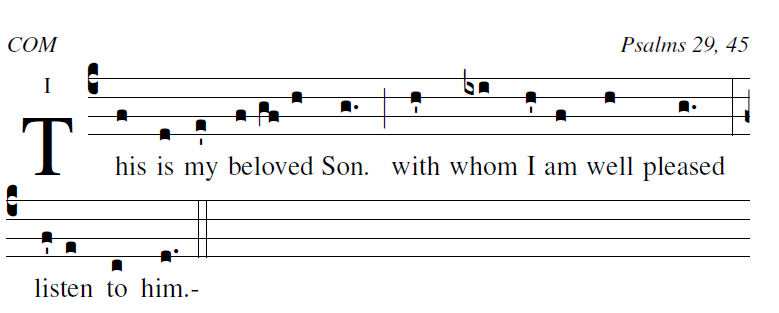 The voice of the LORD upon the waters, the God of glory thunders; the LORD on the immensity of waters; 4the voice of the LORD full of power; the voice of the LORD full of splendor. ANTIPHON    (Sprinkling Rite)                                                                                                                                              RB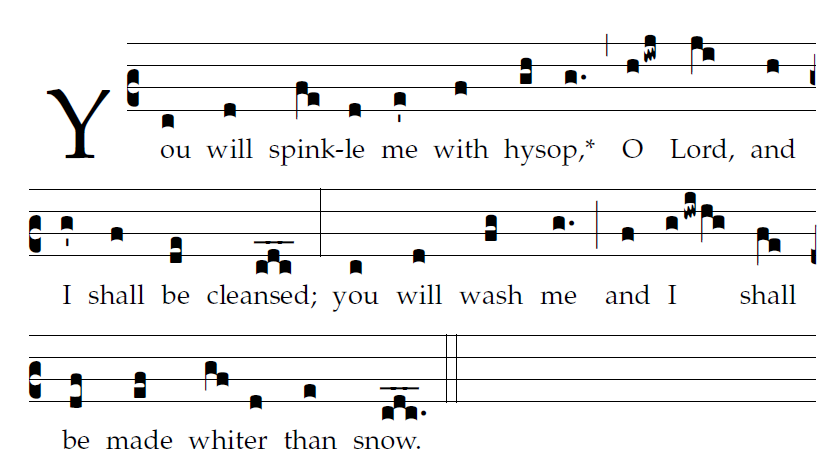      Have mercy on me, O God,     according to your great mercy                    Glory be to the Father , and to the Son,                     and to the Holy Spirit.                     As it was in the beginning   is now and evershal be AmenRESPONSORIAL PSALM                                                                                  lluminarepublications.com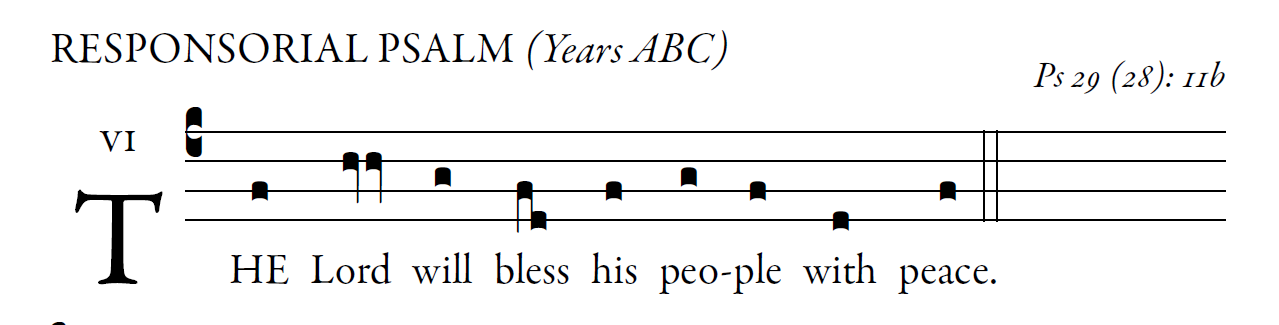 Give to the LORD, you sons of God,give to the LORD glory and praise,Give to the LORD the glory due his name;adore the LORD in holy attire.     The Lord will bless his people with peace.The voice of the LORD is over the waters,the LORD, over vast waters.The voice of the LORD is mighty;the voice of the LORD is majestic.   The Lord will bless his people with peace.The God of glory thunders,and in his temple all say, “Glory!”The LORD is enthroned above the flood;the LORD is enthroned as king forever.   ALLELUIA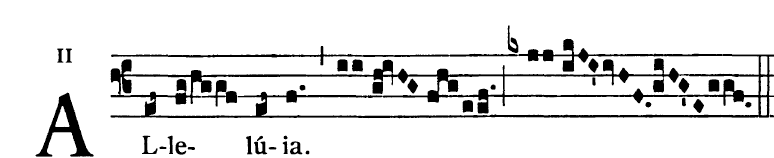  John said: One mightier than I is coming:   He will baptize you with the Holy Spirit and with fire.OFFERTORY :  “ O Salutaris”     “ O Saving Victim”  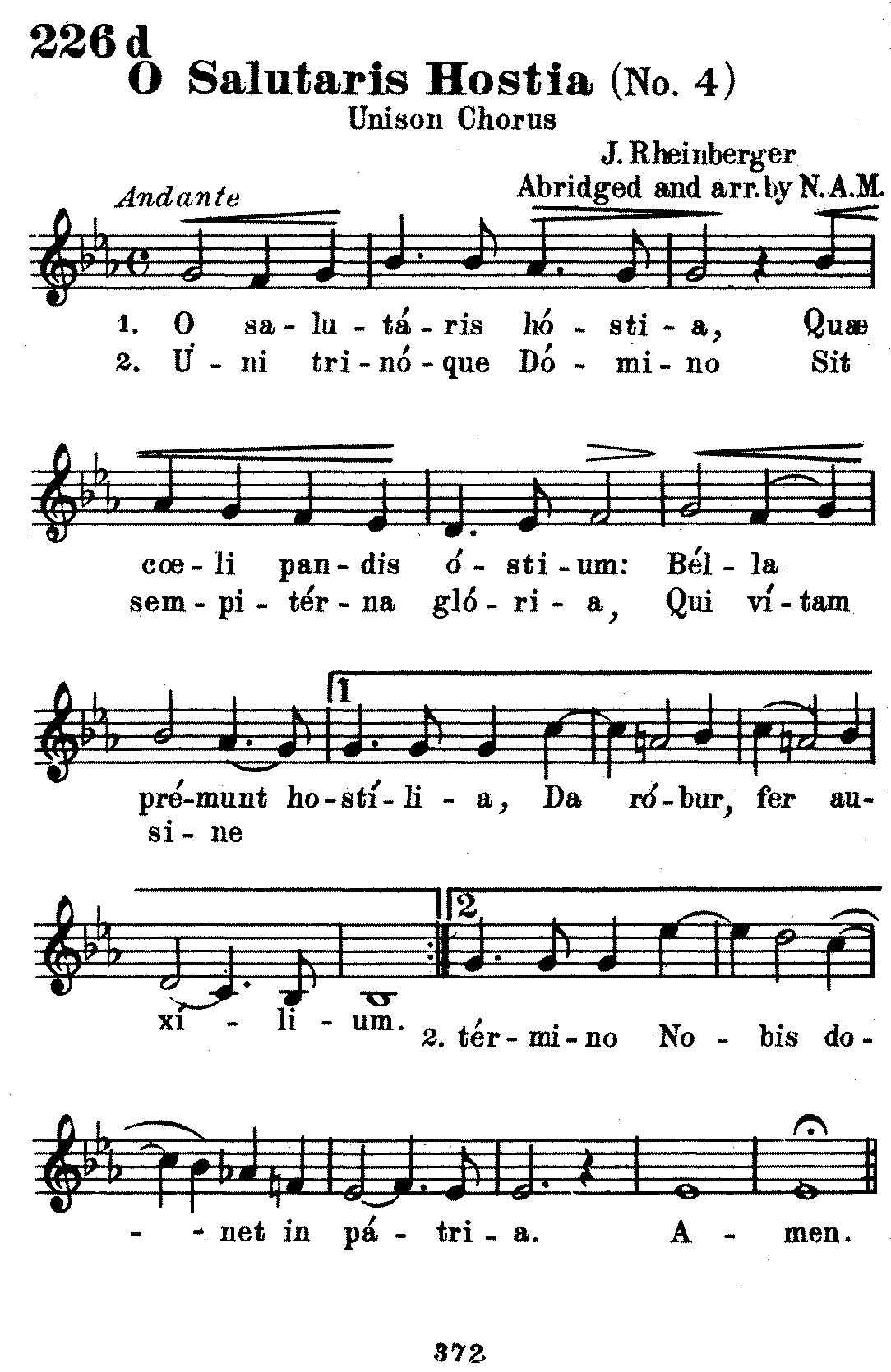  O saving Vicitim , opening wide the gate  of heaven to us below.  Our foes press on from every side. Thy aid supply, thy strength bstow.  To Thy great name by endless praise,Immortal Godhead, one in Three; Oh, grant us endless length of days, In our true native land with Thee. Amen